Pracovní list – výsadba zeleniny a její ošetřování během vegetaceJak si připravíš pozemek a sadbu před výsadbou?…………………………………………………………………………………………………………………………………………………………………………………………………………………………………………………………………………….………………..…………………………………………………………………………………………………………………………….………………..…………………………………………………………………………………………………………………………….………………..Kdy vysazujeme teplomilné zeleniny?                         Jak upravíme půdu před výsadbou?…………………………………………………………..                        ………..……………………………………………………Nakresli čtyřspon                                            a                          trojspon:Výsadbu provádíme:………………………………………………                nebo                      ……………………………………………….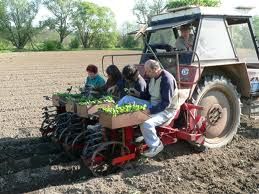 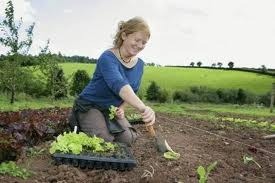 Jaké nářadí používáme k výsadbě zeleniny?a) ………………………….……………………….b) …………….………..………………………….                            c) ………………………………………………….                           Jaká je výhoda mechanizované výsadby?……………………………………………………………………………. Jak ošetřujeme výsadbu a zeleninu během vegetace?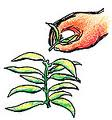 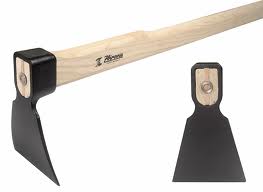 a) ……………………………………….b) ……………………………………….c) ……………………………………….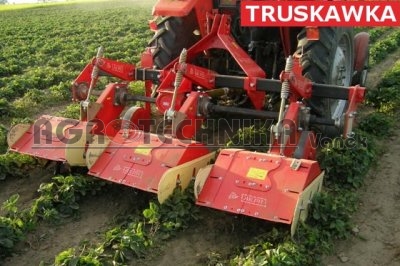 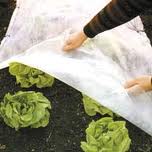 d) ……………………………………….e) ……………………………………….f) ……………………………………….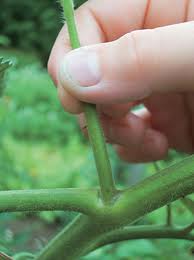 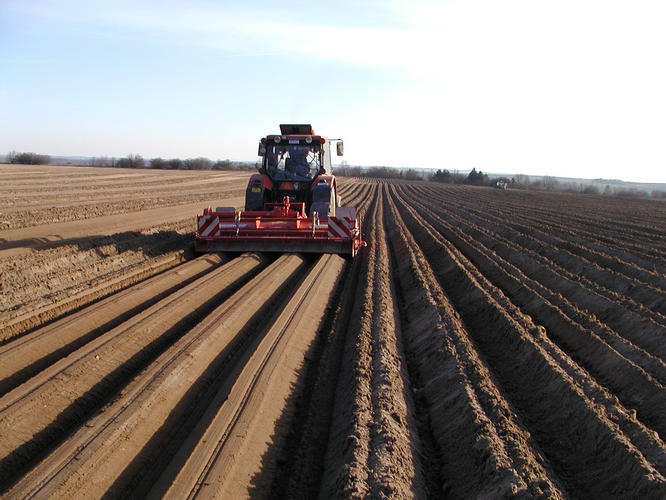 g) ………………………………………h) ………………………………………i) ……………………………………….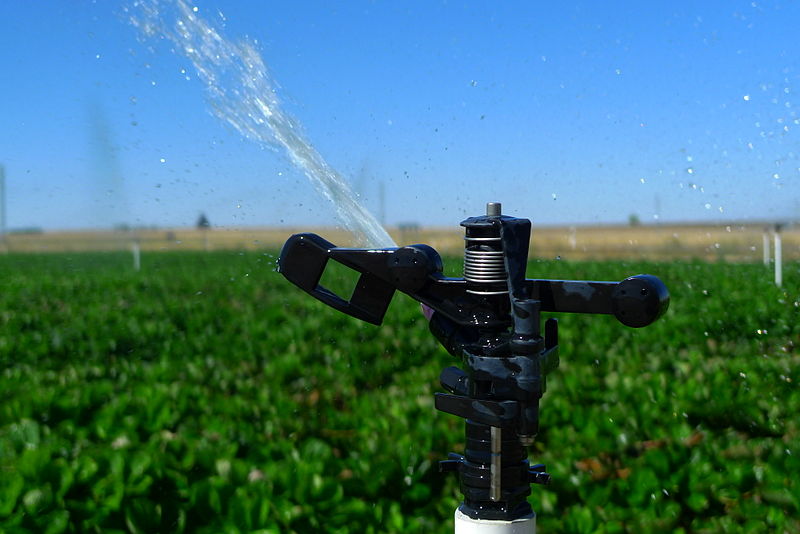 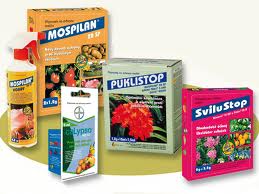 j) ……………………………………….Jakými způsoby lze zavlažovat?………………………………………………………………………………………………………………………………………………..………………………………………………………………………………………………………………………………………………..………………………………………………………………………………………………………………………………………………..Jaké nářadí, pomůcky a mechanizaci můžeš použít při ošetřování zeleniny během vegetace………………………………………………………………………………………………………………………………………………..………………………………………………………………………………………………………………………………………………..